Зарегистрировано в Минюсте России 18 июня 2014 г. N 32798МИНИСТЕРСТВО ОБРАЗОВАНИЯ И НАУКИ РОССИЙСКОЙ ФЕДЕРАЦИИПРИКАЗот 7 мая 2014 г. N 449ОБ УТВЕРЖДЕНИИФЕДЕРАЛЬНОГО ГОСУДАРСТВЕННОГО ОБРАЗОВАТЕЛЬНОГО СТАНДАРТАСРЕДНЕГО ПРОФЕССИОНАЛЬНОГО ОБРАЗОВАНИЯ ПО СПЕЦИАЛЬНОСТИ27.02.05 СИСТЕМЫ И СРЕДСТВА ДИСПЕТЧЕРСКОГО УПРАВЛЕНИЯВ соответствии с подпунктом 5.2.41 Положения о Министерстве образования и науки Российской Федерации, утвержденного постановлением Правительства Российской Федерации от 3 июня 2013 г. N 466 (Собрание законодательства Российской Федерации, 2013, N 23, ст. 2923; N 33, ст. 4386; N 37, ст. 4702; 2014, N 2, ст. 126; N 6, ст. 582), пунктом 17 Правил разработки, утверждения федеральных государственных образовательных стандартов и внесения в них изменений, утвержденных постановлением Правительства Российской Федерации от 5 августа 2013 г. N 661 (Собрание законодательства Российской Федерации, 2013, N 33, ст. 4377), приказываю:1. Утвердить прилагаемый федеральный государственный образовательный стандарт среднего профессионального образования по специальности 27.02.05 Системы и средства диспетчерского управления.2. Признать утратившим силу приказ Министерства образования и науки Российской Федерации от 17 ноября 2009 г. N 606 "Об утверждении и введении в действие федерального государственного образовательного стандарта среднего профессионального образования по специальности 220707 Системы и средства диспетчерского управления" (зарегистрирован Министерством юстиции Российской Федерации 10 декабря 2009 г., регистрационный N 15508).3. Настоящий приказ вступает в силу с 1 сентября 2014 года.МинистрД.В.ЛИВАНОВПриложениеУтвержденприказом Министерства образованияи науки Российской Федерацииот 7 мая 2014 г. N 449ФЕДЕРАЛЬНЫЙ ГОСУДАРСТВЕННЫЙ ОБРАЗОВАТЕЛЬНЫЙ СТАНДАРТСРЕДНЕГО ПРОФЕССИОНАЛЬНОГО ОБРАЗОВАНИЯ ПО СПЕЦИАЛЬНОСТИ27.02.05 СИСТЕМЫ И СРЕДСТВА ДИСПЕТЧЕРСКОГО УПРАВЛЕНИЯI. ОБЛАСТЬ ПРИМЕНЕНИЯ1.1. Настоящий федеральный государственный образовательный стандарт среднего профессионального образования представляет собой совокупность обязательных требований к среднему профессиональному образованию по специальности 27.02.05 Системы и средства диспетчерского управления для профессиональной образовательной организации и образовательной организации высшего образования, которые имеют право на реализацию имеющих государственную аккредитацию программ подготовки специалистов среднего звена по данной специальности, на территории Российской Федерации (далее - образовательная организация).1.2. Право на реализацию программы подготовки специалистов среднего звена по специальности 27.02.05 Системы и средства диспетчерского управления имеет образовательная организация при наличии соответствующей лицензии на осуществление образовательной деятельности.Возможна сетевая форма реализации программы подготовки специалистов среднего звена с использованием ресурсов нескольких образовательных организаций. В реализации программы подготовки специалистов среднего звена с использованием сетевой формы наряду с образовательными организациями также могут участвовать медицинские организации, организации культуры, физкультурно-спортивные и иные организации, обладающие ресурсами, необходимыми для осуществления обучения, проведения учебной и производственной практики и осуществления иных видов учебной деятельности, предусмотренных программой подготовки специалистов среднего звена.При реализации программы подготовки специалистов среднего звена образовательная организация вправе применять электронное обучение и дистанционные образовательные технологии. При обучении лиц с ограниченными возможностями здоровья электронное обучение и дистанционные образовательные технологии должны предусматривать возможность приема-передачи информации в доступных для них формах.1.3. Образовательная деятельность при освоении образовательной программы или отдельных ее компонентов организуется в форме практической подготовки.(п. 1.3 введен Приказом Минпросвещения России от 13.07.2021 N 450)1.4. Воспитание обучающихся при освоении ими образовательной программы осуществляется на основе включаемых в образовательную программу рабочей программы воспитания и календарного плана воспитательной работы, разрабатываемых и утверждаемых с учетом включенных в примерную основную образовательную программу примерной рабочей программы воспитания и примерного календарного плана воспитательной работы.(п. 1.4 введен Приказом Минпросвещения России от 13.07.2021 N 450)II. ИСПОЛЬЗУЕМЫЕ СОКРАЩЕНИЯВ настоящем стандарте используются следующие сокращения:СПО - среднее профессиональное образование;ФГОС СПО - федеральный государственный образовательный стандарт среднего профессионального образования;ППССЗ - программа подготовки специалистов среднего звена;ОК - общая компетенция;ПК - профессиональная компетенция;ОД - общеобразовательные дисциплины;ПМ - профессиональный модуль;МДК - междисциплинарный курс.III. ХАРАКТЕРИСТИКА ПОДГОТОВКИ ПО СПЕЦИАЛЬНОСТИ3.1. Получение СПО по ППССЗ допускается только в образовательной организации.3.2. Сроки получения СПО по специальности 27.02.05 Системы и средства диспетчерского управления базовой подготовки в очной форме обучения и присваиваемая квалификация приводятся в Таблице 1.Таблица 1--------------------------------<1> Независимо от применяемых образовательных технологий.<2> Образовательные организации, осуществляющие подготовку специалистов среднего звена на базе основного общего образования, реализуют федеральный государственный образовательный стандарт среднего общего образования в пределах ППССЗ, в том числе с учетом получаемой специальности СПО.Сроки получения СПО по ППССЗ базовой подготовки независимо от применяемых образовательных технологий увеличиваются:а) для обучающихся по очно-заочной и заочной формам обучения:на базе среднего общего образования - не более чем на 1 год;на базе основного общего образования - не более чем на 1,5 года;б) для инвалидов и лиц с ограниченными возможностями здоровья - не более чем на 10 месяцев.IV. ХАРАКТЕРИСТИКА ПРОФЕССИОНАЛЬНОЙДЕЯТЕЛЬНОСТИ ВЫПУСКНИКОВ4.1. Область профессиональной деятельности выпускников: монтаж, эксплуатация и техническое обслуживание систем телекоммуникаций и информационных технологий диспетчерского управления.4.2. Объектами профессиональной деятельности выпускников являются:системы и средства телекоммуникаций и информационных технологий диспетчерского управления;техническое обслуживание систем телекоммуникаций и информационных технологий диспетчерского управления;техническая документация;технологические процессы диспетчерского управления;первичные трудовые коллективы.4.3. Техник готовится к следующим видам деятельности:4.3.1. Организация работ по монтажу систем телекоммуникаций диспетчерского управления.4.3.2. Инсталляция и опытная проверка оборудования систем телекоммуникаций и информационных технологий на объектах диспетчерского управления.4.3.3. Эксплуатация систем телекоммуникаций и информационных технологий диспетчерского управления.4.3.4. Организация технического обслуживания и ремонта систем телекоммуникаций и информационных технологий диспетчерского управления.4.3.5. Выполнение работ по одной или нескольким профессиям рабочих, должностям служащих (приложение к ФГОС СПО).V. ТРЕБОВАНИЯ К РЕЗУЛЬТАТАМ ОСВОЕНИЯ ПРОГРАММЫ ПОДГОТОВКИСПЕЦИАЛИСТОВ СРЕДНЕГО ЗВЕНА5.1. Техник должен обладать общими компетенциями, включающими в себя способность:ОК 1. Понимать сущность и социальную значимость своей будущей профессии, проявлять к ней устойчивый интерес.ОК 2. Организовывать собственную деятельность, выбирать типовые методы и способы выполнения профессиональных задач, оценивать их эффективность и качество.ОК 3. Принимать решения в стандартных и нестандартных ситуациях и нести за них ответственность.ОК 4. Осуществлять поиск и использование информации, необходимой для эффективного выполнения профессиональных задач, профессионального и личностного развития.ОК 5. Использовать информационно-коммуникационные технологии в профессиональной деятельности.ОК 6. Работать в коллективе и команде, эффективно общаться с коллегами, руководством, потребителями.ОК 7. Брать на себя ответственность за работу членов команды (подчиненных), результат выполнения заданий.ОК 8. Самостоятельно определять задачи профессионального и личностного развития, заниматься самообразованием, осознанно планировать повышение квалификации.ОК 9. Ориентироваться в условиях частой смены технологий в профессиональной деятельности.5.2. Техник должен обладать профессиональными компетенциями, соответствующими видам деятельности:5.2.1. Организация работ по монтажу систем телекоммуникаций и информационных технологий диспетчерского управления.ПК 1.1. Принимать схемотехнические решения в процессе эксплуатации специализированных изделий и систем телекоммуникаций и информационных технологий, их устройств.ПК 1.2. Обеспечивать выполнение различных видов монтажа.ПК 1.3. Осуществлять контроль выполненных монтажных работ.5.2.2. Инсталляция и опытная проверка оборудования систем телекоммуникаций и информационных технологий на объектах диспетчерского управления.ПК 2.1. Разрабатывать несложные проекты и схемы, обеспечивая их соответствие техническим заданиям, действующим стандартам и нормативным документам.ПК 2.2. Подготавливать к работе компьютерные и периферийные устройства, используемые для записи, хранения, передачи и обработки различной информации, устанавливать носители информации, обеспечивать их хранение.ПК 2.3. Принимать участие в разработке программ, инструкций и другой технической документации, в испытаниях и экспериментальных работах.ПК 2.4. Участвовать в принятии решения о конфигурации (или конфигурировании) аппаратных средств, их установке, модернизации, использовании соответствующего программного обеспечения.5.2.3. Эксплуатация систем телекоммуникаций и информационных технологий диспетчерского управления.ПК 3.1. Контролировать и анализировать функционирование параметров систем и средств телекоммуникаций в процессе эксплуатации.ПК 3.2. Снимать и анализировать показания измерительных приборов.ПК 3.3. Контролировать работу персональных компьютеров и периферийных устройств, используемых для записи, хранения, передачи и обработки различной информации.ПК 3.4. Принимать оптимальные решения по созданию информационных систем и сетей на основе информационных потребностей пользователей.5.2.4. Организация технического обслуживания и ремонт систем телекоммуникаций и информационных технологий диспетчерского управления.ПК 4.1. Диагностировать электронное оборудование и системы телекоммуникаций диспетчерского управления.ПК 4.2. Осуществлять техническое обслуживание и ремонт электронного оборудования и систем телекоммуникаций диспетчерского управления.ПК 4.3. Обеспечивать тестовую проверку, профилактический осмотр, регулировку, техническое обслуживание и небольшой ремонт компьютерных и периферийных устройств.5.2.5. Выполнение работ по одной или нескольким профессиям рабочих, должностям служащих.VI. ТРЕБОВАНИЯ К СТРУКТУРЕ ПРОГРАММЫ ПОДГОТОВКИСПЕЦИАЛИСТОВ СРЕДНЕГО ЗВЕНА6.1. ППССЗ предусматривает изучение следующих учебных циклов:общего гуманитарного и социально-экономического;математического и общего естественнонаучного;профессионального;и разделов:учебная практика;производственная практика (по профилю специальности);производственная практика (преддипломная);промежуточная аттестация;государственная итоговая аттестация.6.2. Обязательная часть ППССЗ по учебным циклам должна составлять около 70 процентов от общего объема времени, отведенного на их освоение. Вариативная часть (около 30 процентов) дает возможность расширения и (или) углубления подготовки, определяемой содержанием обязательной части, получения дополнительных компетенций, умений и знаний, необходимых для обеспечения конкурентоспособности выпускника в соответствии с запросами регионального рынка труда и возможностями продолжения образования. Дисциплины, междисциплинарные курсы и профессиональные модули вариативной части определяются образовательной организацией.Общий гуманитарный и социально-экономический, математический и общий естественнонаучный учебные циклы состоят из дисциплин.Профессиональный учебный цикл состоит из общепрофессиональных дисциплин и профессиональных модулей в соответствии с видами деятельности. В состав профессионального модуля входит один или несколько междисциплинарных курсов. При освоении обучающимися профессиональных модулей проводятся учебная и (или) производственная практика (по профилю специальности).6.3. Обязательная часть общего гуманитарного и социально-экономического учебного цикла ППССЗ базовой подготовки должна предусматривать изучение следующих обязательных дисциплин: "Основы философии", "История", "Иностранный язык", "Физическая культура"; углубленной подготовки - "Основы философии", "История", "Психология общения", "Иностранный язык", "Физическая культура".Обязательная часть профессионального учебного цикла ППССЗ как базовой, так и углубленной подготовки должна предусматривать изучение дисциплины "Безопасность жизнедеятельности". Объем часов на дисциплину "Безопасность жизнедеятельности" составляет 68 часов, из них на освоение основ военной службы - 48 часов.6.4. Образовательной организацией при определении структуры ППССЗ и трудоемкости ее освоения может применяться система зачетных единиц, при этом одна зачетная единица соответствует 36 академическим часам.Таблица 2Структура программы подготовки специалистов среднего звенабазовой подготовкиТаблица 3Срок получения СПО по ППССЗ базовой подготовки в очной форме обучения составляет 147 недель, в том числе:VII. ТРЕБОВАНИЯ К УСЛОВИЯМ РЕАЛИЗАЦИИ ПРОГРАММЫ ПОДГОТОВКИСПЕЦИАЛИСТОВ СРЕДНЕГО ЗВЕНА7.1. Образовательная организация самостоятельно разрабатывает и утверждает ППССЗ в соответствии с ФГОС СПО и с учетом соответствующей примерной ППССЗ.Перед началом разработки ППССЗ образовательная организация должна определить ее специфику с учетом направленности на удовлетворение потребностей рынка труда и работодателей, конкретизировать конечные результаты обучения в виде компетенций, умений и знаний, приобретаемого практического опыта.Конкретные виды деятельности, к которым готовится обучающийся, должны соответствовать присваиваемой квалификации, определять содержание образовательной программы, разрабатываемой образовательной организацией совместно с заинтересованными работодателями.При формировании ППССЗ образовательная организация:имеет право использовать объем времени, отведенный на вариативную часть учебных циклов ППССЗ, увеличивая при этом объем времени, отведенный на дисциплины и модули обязательной части, и (или) вводя новые дисциплины и модули в соответствии с потребностями работодателей и спецификой деятельности образовательной организации;имеет право определять для освоения обучающимися в рамках профессионального модуля профессию рабочего, должность служащего (одну или несколько) согласно приложению к ФГОС СПО;обязана ежегодно обновлять ППССЗ с учетом запросов работодателей, особенностей развития региона, культуры, науки, экономики, техники, технологий и социальной сферы в рамках, установленных настоящим ФГОС СПО;обязана в рабочих учебных программах всех дисциплин и профессиональных модулей четко формулировать требования к результатам их освоения: компетенциям, приобретаемому практическому опыту, знаниям и умениям;обязана обеспечивать эффективную самостоятельную работу обучающихся в сочетании с совершенствованием управления ею со стороны преподавателей и мастеров производственного обучения;обязана обеспечить обучающимся возможность участвовать в формировании индивидуальной образовательной программы;обязана сформировать социокультурную среду, создавать условия, необходимые для всестороннего развития и социализации личности, сохранения здоровья обучающихся, способствовать развитию воспитательного компонента образовательного процесса, включая развитие студенческого самоуправления, участие обучающихся в работе творческих коллективов общественных организаций, спортивных и творческих клубов;должна предусматривать, в целях реализации компетентностного подхода, использование в образовательном процессе активных и интерактивных форм проведения занятий (компьютерных симуляций, деловых и ролевых игр, разбора конкретных ситуаций, психологических и иных тренингов, групповых дискуссий) в сочетании с внеаудиторной работой для формирования и развития общих и профессиональных компетенций обучающихся.7.2. При реализации ППССЗ обучающиеся имеют академические права и обязанности в соответствии с Федеральным законом от 29 декабря 2012 г. N 273-ФЗ "Об образовании в Российской Федерации" <1>.--------------------------------<1> Собрание законодательства Российской Федерации, 2012, N 53, ст. 7598; 2013, N 19, ст. 2326; N 23, ст. 2878; N 27, ст. 3462; N 30, ст. 4036; N 48, ст. 6165; 2014, N 6, ст. 562, ст. 566.7.3. Максимальный объем учебной нагрузки обучающегося составляет 54 академических часа в неделю, включая все виды аудиторной и внеаудиторной учебной нагрузки.7.4. Максимальный объем аудиторной учебной нагрузки в очной форме обучения составляет 36 академических часов в неделю.7.5. Максимальный объем аудиторной учебной нагрузки в очно-заочной форме обучения составляет 16 академических часов в неделю.7.6. Максимальный объем аудиторной учебной нагрузки в год в заочной форме обучения составляет 160 академических часов.7.7. Общая продолжительность каникул в учебном году должна составлять 8 - 11 недель, в том числе не менее 2-х недель в зимний период.7.8. Выполнение курсового проекта (работы) рассматривается как вид учебной деятельности по дисциплине (дисциплинам) профессионального учебного цикла и (или) профессиональному модулю (модулям) профессионального учебного цикла и реализуется в пределах времени, отведенного на ее (их) изучение.7.9. Дисциплина "Физическая культура" предусматривает еженедельно 2 часа обязательных аудиторных занятий и 2 часа самостоятельной работы (за счет различных форм внеаудиторных занятий в спортивных клубах, секциях).7.10. Образовательная организация имеет право для подгрупп девушек использовать часть учебного времени дисциплины "Безопасность жизнедеятельности" (48 часов), отведенного на изучение основ военной службы, на освоение медицинских знаний.7.11. Получение СПО на базе основного общего образования осуществляется с одновременным получением среднего общего образования в пределах ППССЗ. В этом случае ППССЗ, реализуемая на базе основного общего образования, разрабатывается на основе требований соответствующих федеральных государственных образовательных стандартов среднего общего образования и СПО с учетом получаемой специальности СПО.Срок освоения ППССЗ в очной форме обучения для лиц, обучающихся на базе основного общего образования, увеличивается на 52 недели из расчета:7.12. Консультации для обучающихся по очной и очно-заочной формам обучения предусматриваются образовательной организацией из расчета 4 часа на одного обучающегося на каждый учебный год, в том числе в период реализации образовательной программы среднего общего образования для лиц, обучающихся на базе основного общего образования. Формы проведения консультаций (групповые, индивидуальные, письменные, устные) определяются образовательной организацией.7.13. В период обучения с юношами проводятся учебные сборы <1>.--------------------------------<1> Пункт 1 статьи 13 Федерального закона от 28 марта 1998 г. N 53-ФЗ "О воинской обязанности и военной службе" (Собрание законодательства Российской Федерации, 1998, N 13, ст. 1475; N 30, ст. 3613; 2000, N 33, ст. 3348; N 46, ст. 4537; 2001, N 7, ст. 620, ст. 621; N 30, ст. 3061; 2002, N 7, ст. 631; N 21, ст. 1919; N 26, ст. 2521; N 30, ст. 3029, ст. 3030, ст. 3033; 2003, N 1, ст. 1; N 8, ст. 709; N 27, ст. 2700; N 46, ст. 4437; 2004, N 8, ст. 600; N 17, ст. 1587; N 18, ст. 1687; N 25, ст. 2484; N 27, ст. 2711; N 35, ст. 3607; N 49, ст. 4848; 2005, N 10, ст. 763; N 14, ст. 1212; N 27, ст. 2716; N 29, ст. 2907; N 30, ст. 3110, ст. 3111; N 40, ст. 3987; N 43, ст. 4349; N 49, ст. 5127; 2006, N 1, ст. 10, ст. 22; N 11, ст. 1148; N 19, ст. 2062; N 28, ст. 2974, N 29, ст. 3121, ст. 3122, ст. 3123; N 41, ст. 4206; N 44, ст. 4534; N 50, ст. 5281; 2007, N 2, ст. 362; N 16, ст. 1830; N 31, ст. 4011; N 45, ст. 5418; N 49, ст. 6070, ст. 6074; N 50, ст. 6241; 2008, N 30, ст. 3616; N 49, ст. 5746; N 52, ст. 6235; 2009, N 7, ст. 769; N 18, ст. 2149; N 23, ст. 2765; N 26, ст. 3124; N 48, ст. 5735, ст. 5736; N 51, ст. 6149; N 52, ст. 6404; 2010, N 11, ст. 1167, ст. 1176, ст. 1177; N 31, ст. 4192; N 49, ст. 6415; 2011, N 1, ст. 16; N 27, ст. 3878; N 30, ст. 4589; N 48, ст. 6730; N 49, ст. 7021, ст. 7053, ст. 7054; N 50, ст. 7366; 2012, N 50, ст. 6954; N 53, ст. 7613; 2013, N 9, ст. 870; N 19, ст. 2329, ст. 2331; N 23, ст. 2869; N 27, ст. 3462, ст. 3477; N 48, ст. 6165).7.14. Практика является обязательным разделом ППССЗ. Она представляет собой вид учебной деятельности, направленной на формирование, закрепление, развитие практических навыков и компетенции в процессе выполнения определенных видов работ, связанных с будущей профессиональной деятельностью. При реализации ППССЗ предусматриваются следующие виды практик: учебная и производственная.Производственная практика состоит из двух этапов: практики по профилю специальности и преддипломной практики.Учебная практика и производственная практика (по профилю специальности) проводятся образовательной организацией при освоении обучающимися профессиональных компетенций в рамках профессиональных модулей и могут реализовываться как концентрированно в несколько периодов, так и рассредоточенно, чередуясь с теоретическими занятиями в рамках профессиональных модулей.Цели и задачи, программы и формы отчетности определяются образовательной организацией по каждому виду практики.Производственная практика должна проводиться в организациях, направление деятельности которых соответствует профилю подготовки обучающихся.Аттестация по итогам производственной практики проводится с учетом (или на основании) результатов, подтвержденных документами соответствующих организаций.7.15. Реализация ППССЗ по специальности должна обеспечиваться педагогическими кадрами, имеющими высшее образование, соответствующее профилю преподаваемой дисциплины (модуля). Опыт деятельности в организациях соответствующей профессиональной сферы является обязательным для преподавателей, отвечающих за освоение обучающимся профессионального учебного цикла. Преподаватели получают дополнительное профессиональное образование по программам повышения квалификации, в том числе в форме стажировки в профильных организациях не реже 1 раза в 3 года.7.16. ППССЗ должна обеспечиваться учебно-методической документацией по всем дисциплинам, междисциплинарным курсам и профессиональным модулям ППССЗ.Внеаудиторная работа должна сопровождаться методическим обеспечением и обоснованием расчета времени, затрачиваемого на ее выполнение.Реализация ППССЗ должна обеспечиваться доступом каждого обучающегося к базам данных и библиотечным фондам, формируемым по полному перечню дисциплин (модулей) ППССЗ. Во время самостоятельной подготовки обучающиеся должны быть обеспечены доступом к информационно-телекоммуникационной сети "Интернет" (далее - сеть Интернет).Каждый обучающийся должен быть обеспечен не менее чем одним учебным печатным и/или электронным изданием по каждой дисциплине профессионального учебного цикла и одним учебно-методическим печатным и/или электронным изданием по каждому междисциплинарному курсу (включая электронные базы периодических изданий).Библиотечный фонд должен быть укомплектован печатными и/или электронными изданиями основной и дополнительной учебной литературы по дисциплинам всех учебных циклов, изданными за последние 5 лет.Библиотечный фонд помимо учебной литературы должен включать официальные, справочно-библиографические и периодические издания в расчете 1 - 2 экземпляра на каждые 100 обучающихся.Каждому обучающемуся должен быть обеспечен доступ к комплектам библиотечного фонда, состоящим не менее чем из 3 наименований российских журналов.Образовательная организация должна предоставить обучающимся возможность оперативного обмена информацией с российскими образовательными организациями, иными организациями и доступ к современным профессиональным базам данных и информационным ресурсам сети Интернет.7.17. Прием на обучение по ППССЗ за счет бюджетных ассигнований федерального бюджета, бюджетов субъектов Российской Федерации и местных бюджетов является общедоступным, если иное не предусмотрено частью 4 статьи 68 Федерального закона от 29 декабря 2012 г. N 273-ФЗ "Об образовании в Российской Федерации" <1>. Финансирование реализации ППССЗ должно осуществляться в объеме не ниже установленных государственных нормативных затрат на оказание государственной услуги в сфере образования для данного уровня.--------------------------------<1> Собрание законодательства Российской Федерации, 2012, N 53, ст. 7598; 2013, N 19, ст. 2326; N 23, ст. 2878; N 27, ст. 3462; N 30, ст. 4036; N 48, ст. 6165; 2014, N 6, ст. 562, ст. 566.7.18. Образовательная организация, реализующая ППССЗ, должна располагать материально-технической базой, обеспечивающей проведение всех видов лабораторных и практических занятий, дисциплинарной, междисциплинарной и модульной подготовки, учебной практики, предусмотренных учебным планом образовательной организации. Материально-техническая база должна соответствовать действующим санитарным и противопожарным нормам.Перечень кабинетов, лабораторий, мастерскихи других помещенийКабинеты:социально-экономических дисциплин;иностранного языка;математики;информатики;инженерной графики;метрологии, стандартизации и сертификации;экономики;охраны труда;информационных и интеллектуальных сетей.Лаборатории:цифровой схемотехники;линейных сооружений связи;электротехники;электронной техники;материаловедения;измерительной техники;цепей и сигналов электросвязи;безопасности жизнедеятельности;автоматизированных систем диспетчерского управления;многоканальных систем передачи;телекоммуникационных систем;электропитания аппаратуры связи;цифровых систем коммутации;связи с подвижными объектами на сетях общего пользования;цифровых систем передачи;монтажа, наладки и эксплуатации систем диспетчерского управления;основ алгоритмизации и программирования;основ построения автоматизированных информационных систем;технических средств информатизации;технических средств обучения.Мастерские:электромонтажная.Полигоны:технических средств информатизации.Тренажеры, тренажерные комплексы:эмуляторы систем коммутации.Спортивный комплекс:спортивный зал;абзацы сорок второй - сорок третий утратили силу. - Приказ Минпросвещения России от 13.07.2021 N 450.Залы:библиотека, читальный зал с выходом в сеть Интернет;актовый зал.Реализация ППССЗ должна обеспечивать:выполнение обучающимися лабораторных и практических занятий, включая как обязательный компонент практические задания с использованием персональных компьютеров;освоение обучающимися профессиональных модулей в условиях созданной соответствующей образовательной среды в образовательной организации в зависимости от специфики вида деятельности.При использовании электронных изданий образовательная организация должна обеспечить каждого обучающегося рабочим местом в компьютерном классе в соответствии с объемом изучаемых дисциплин.Образовательная организация должна быть обеспечена необходимым комплектом лицензионного программного обеспечения.7.19. Реализация ППССЗ осуществляется образовательной организацией на государственном языке Российской Федерации.Реализация ППССЗ образовательной организацией, расположенной на территории республики Российской Федерации, может осуществляться на государственном языке республики Российской Федерации в соответствии с законодательством республик Российской Федерации. Реализация ППССЗ образовательной организацией на государственном языке республики Российской Федерации не должна осуществляться в ущерб государственному языку Российской Федерации.VIII. ОЦЕНКА КАЧЕСТВА ОСВОЕНИЯ ПРОГРАММЫ ПОДГОТОВКИСПЕЦИАЛИСТОВ СРЕДНЕГО ЗВЕНА8.1. Оценка качества освоения ППССЗ должна включать текущий контроль успеваемости, промежуточную и государственную итоговую аттестации обучающихся.8.2. Конкретные формы и процедуры текущего контроля успеваемости, промежуточной аттестации по каждой дисциплине и профессиональному модулю разрабатываются образовательной организацией самостоятельно и доводятся до сведения обучающихся в течение первых двух месяцев от начала обучения.8.3. Для аттестации обучающихся на соответствие их персональных достижений поэтапным требованиям соответствующей ППССЗ (текущий контроль успеваемости и промежуточная аттестация) создаются фонды оценочных средств, позволяющие оценить умения, знания, практический опыт и освоенные компетенции.Фонды оценочных средств для промежуточной аттестации по дисциплинам и междисциплинарным курсам в составе профессиональных модулей разрабатываются и утверждаются образовательной организацией самостоятельно, а для промежуточной аттестации по профессиональным модулям и для государственной итоговой аттестации - разрабатываются и утверждаются образовательной организацией после предварительного положительного заключения работодателей.Для промежуточной аттестации обучающихся по дисциплинам (междисциплинарным курсам) кроме преподавателей конкретной дисциплины (междисциплинарного курса) в качестве внешних экспертов должны активно привлекаться преподаватели смежных дисциплин (курсов). Для максимального приближения программ промежуточной аттестации обучающихся по профессиональным модулям к условиям их будущей профессиональной деятельности образовательной организацией в качестве внештатных экспертов должны активно привлекаться работодатели.8.4. Оценка качества подготовки обучающихся и выпускников осуществляется в двух основных направлениях:оценка уровня освоения дисциплин;оценка компетенций обучающихся.Для юношей предусматривается оценка результатов освоения основ военной службы.8.5. К государственной итоговой аттестации допускается обучающийся, не имеющий академической задолженности и в полном объеме выполнивший учебный план или индивидуальный учебный план, если иное не установлено порядком проведения государственной итоговой аттестации по соответствующим образовательным программам <1>.--------------------------------<1> Часть 6 статьи 59 Федерального закона от 29 декабря 2012 г. N 273-ФЗ "Об образовании в Российской Федерации" (Собрание законодательства Российской Федерации, 2012, N 53, ст. 7598; 2013, N 19, ст. 2326; N 23, ст. 2878; N 27, ст. 3462; N 30, ст. 4036; N 48, ст. 6165; 2014, N 6, ст. 562, ст. 566).8.6. Государственная итоговая аттестация включает подготовку и защиту выпускной квалификационной работы (дипломная работа, дипломный проект). Обязательное требование - соответствие тематики выпускной квалификационной работы содержанию одного или нескольких профессиональных модулей.Государственный экзамен вводится по усмотрению образовательной организации.Приложениек ФГОС СПО по специальности27.02.05 Системы и средствадиспетчерского управленияПЕРЕЧЕНЬПРОФЕССИЙ РАБОЧИХ, ДОЛЖНОСТЕЙ СЛУЖАЩИХ, РЕКОМЕНДУЕМЫХК ОСВОЕНИЮ В РАМКАХ ПРОГРАММЫ ПОДГОТОВКИ СПЕЦИАЛИСТОВСРЕДНЕГО ЗВЕНА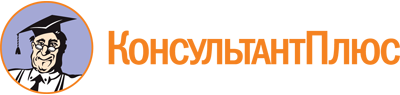 Приказ Минобрнауки России от 07.05.2014 N 449
(ред. от 13.07.2021)
"Об утверждении федерального государственного образовательного стандарта среднего профессионального образования по специальности 27.02.05 Системы и средства диспетчерского управления"
(Зарегистрировано в Минюсте России 18.06.2014 N 32798)Документ предоставлен КонсультантПлюс

www.consultant.ru

Дата сохранения: 16.12.2022
 Список изменяющих документов(в ред. Приказа Минпросвещения России от 13.07.2021 N 450)Список изменяющих документов(в ред. Приказа Минпросвещения России от 13.07.2021 N 450)Уровень образования, необходимый для приема на обучение по ППССЗНаименование квалификации базовой подготовкиСрок получения СПО по ППССЗ базовой подготовки в очной форме обучения <1>среднее общее образованиеТехник2 года 10 месяцевосновное общее образованиеТехник3 года 10 месяцев <2>ИндексНаименование учебных циклов, разделов, модулей, требования к знаниям, умениям, практическому опытуВсего максимальной учебной нагрузки обучающегося (час./нед.)В том числе часов обязательных учебных занятийИндекс и наименование дисциплин, междисциплинарных курсов (МДК)Коды формируемых компетенцийОбязательная часть учебных циклов ППССЗ:36722448ОГСЭ.00Общий гуманитарный и социально-экономический учебный цикл720480ОГСЭ.00В результате изучения обязательной части учебного цикла обучающийся должен:уметь:ориентироваться в наиболее общих философских проблемах бытия, познания, ценностей, свободы и смысла жизни как основах формирования культуры гражданина и будущего специалиста;знать:основные категории и понятия философии;роль философии в жизни человека и общества;основы философского учения о бытии;сущность процесса познания;основы научной, философской и религиозной картин мира;об условиях формирования личности, свободе и ответственности за сохранение жизни, культуры, окружающей среды;о социальных и этических проблемах, связанных с развитием и использованием достижений науки, техники и технологий;48ОГСЭ.01. Основы философииОК 1 - 9ОГСЭ.00уметь:ориентироваться в современной экономической, политической и культурной ситуации в России и мире;выявлять взаимосвязь отечественных, региональных, мировых социально-экономических, политических и культурных проблем;знать:основные направления развития ключевых регионов мира на рубеже (XX и XXI вв.);сущность и причины локальных, региональных, межгосударственных конфликтов в конце XX - начале XXI вв.;основные процессы (интеграционные, поликультурные, миграционные и иные) политического и экономического развития ведущих государств и регионов мира;назначение ООН, НАТО, ЕС и других организаций и основные направления их деятельности;о роли науки, культуры и религии в сохранении и укреплении национальных и государственных традиций;содержание и назначение важнейших правовых и законодательных актов мирового и регионального значения;48ОГСЭ.02. ИсторияОК 1 - 9ОГСЭ.00уметь:общаться (устно и письменно) на иностранном языке на профессиональные и повседневные темы;переводить (со словарем) иностранные тексты профессиональной направленности;самостоятельно совершенствовать устную и письменную речь, пополнять словарный запас;знать:лексический (1200 - 1400 лексических единиц) и грамматический минимум, необходимый для чтения и перевода (со словарем) иностранных текстов профессиональной направленности192ОГСЭ.03. Иностранный языкОК 2 - 9ОГСЭ.00уметь:использовать физкультурно-оздоровительную деятельность для укрепления здоровья, достижения жизненных и профессиональных целей;знать:о роли физической культуры в общекультурном, профессиональном и социальном развитии человека;основы здорового образа жизни.384192ОГСЭ.04. Физическая культураОК 2 - 9ЕН.00Математический и общий естественнонаучный учебный цикл220146ЕН.00В результате изучения обязательной части учебного цикла обучающийся должен:уметь:применять математические методы для решения профессиональных задач;использовать приемы и методы математического синтеза и анализа в различных профессиональных ситуациях;знать:основные понятия и методы математического синтеза и анализа, дискретной математики, теории вероятностей и математической статистики;ЕН.01. МатематикаОК 1, 3, 5, 6ПК 1.1 - 4.3ЕН.00уметь:использовать прикладные программные графические редакторы, информационно-поисковые системы;использовать пакеты прикладных программ компьютерной графики в профессиональной деятельности;знать:современные средства машинной графики;способы компьютерного графического представления пространственных образов;базовые системные программные продукты для графического и компьютерного моделирования.ЕН.02. Компьютерное моделированиеОК 1, 3, 5, 6ПК 1.1 - 4.3П.00Профессиональный учебный цикл27321822ОП.00Общепрофессиональные дисциплины1100734ОП.00В результате изучения обязательной части учебного цикла обучающийся по общепрофессиональным дисциплинам должен:уметь:пользоваться Единой системой конструкторской документации, ГОСТами, технической документацией и справочной литературой;оформлять технологическую и другую техническую документацию в соответствии с требованиями ГОСТ;знать:основные правила построения чертежей и схем;способы графического представления пространственных образов;основные положения разработки и оформления конструкторской, технологической и другой нормативной документации;ОП.01. Инженерная графикаОК 1 - 9ПК 1.1, 1.2ОП.00уметь:рассчитывать параметры и элементы электрических и электронных устройств;собирать электрические схемы и проверять их работу;измерять параметры электрической цепи;знать:физические процессы в электрических цепях;методы расчета электрических цепей;методы преобразования электрической энергии;ОП.02. ЭлектротехникаОК 1 - 9ПК 1.1, 1.2ОП.00уметь:определять и анализировать основные параметры электронных схем и по ним устанавливать работоспособность устройств электронной техники;производить подбор элементов электронной аппаратуры по заданным параметрам;знать:сущность физических процессов, протекающих в электронных приборах и устройствах;принципы включения электронных приборов и построения электронных схем;типовые узлы и устройства электронной техники;ОП.03. Электронная техникаОК 1 - 9ПК 1.1, 1.2ОП.00уметь:использовать типовые средства вычислительной техники и программного обеспечения;проводить контроль и анализ процесса функционирования цифровых схемотехнических устройств по функциональным схемам;знать:виды информации и способы ее представления в электронно-вычислительных машинах;алгоритмы функционирования цифровой схемотехники;ОП.04. Цифровая схемотехникаОК 1 - 9ПК 1.1, 1.2ОП.00уметь:использовать основные положения стандартизации, метрологии и подтверждение соответствия в производственной деятельности;знать:основные понятия метрологии, стандартизации и сертификации;ОП.05. Метрология, стандартизация и сертификацияОК 4, 5, 6ПК 1.1, 1.2ОП.00уметь:пользоваться контрольно-испытательной и измерительной аппаратурой;составлять измерительные схемы;подбирать по справочным материалам измерительные средства и измерять с заданной точностью физические величины;знать:основные понятия об измерениях;методы и приборы электротехнических измерений;ОП.06. Электротехнические измеренияОК 1 - 9ПК 1.1, 1.2ОП.00уметь:проводить конструктивный расчет элементов простейших схем;знать:виды электросвязи, используемой для передачи информации;виды сигналов, их спектры;способы преобразования сигналов в канале связи;способы передачи информации с помощью электромагнитных волн;методы анализа цепей электросвязи;способы передачи информации по волокнисто-оптическим линиям связи;ОП.07. Цепи и сигналы электросвязиОК 1 - 9ПК 1.1, 1.2ОП.00уметь:проводить анализ травмоопасных и вредных факторов в сфере профессиональной деятельности;использовать экобиозащитную технику;принимать меры для исключения производственного травматизма;применять защитные средства;пользоваться первичными переносными средствами пожаротушения;применять безопасные методы выполнения работ;знать:особенности обеспечения безопасных условий труда в сфере профессиональной деятельности;правовые нормативные и организационные основы охраны труда в организации;правила техники безопасности при эксплуатации электроустановок;ОП.08. Охрана трудаОК 1 - 6ПК 1.2, 4.2ОП.00уметь:организовывать и проводить мероприятия по защите работников и населения от негативных воздействий чрезвычайных ситуаций;предпринимать профилактические меры для снижения уровня опасностей различного вида и их последствий в профессиональной деятельности и быту;использовать средства индивидуальной и коллективной защиты от оружия массового поражения;применять первичные средства пожаротушения;ориентироваться в перечне военно-учетных специальностей и самостоятельно определять среди них родственные полученной специальности;применять профессиональные знания в ходе исполнения обязанностей военной службы на воинских должностях в соответствии с полученной специальностью;владеть способами бесконфликтного общения и саморегуляции в повседневной деятельности и экстремальных условиях военной службы;оказывать первую помощь пострадавшим;знать:принципы обеспечения устойчивости объектов экономики, прогнозирования развития событий и оценки последствий при техногенных чрезвычайных ситуациях и стихийных явлениях, в том числе в условиях противодействия терроризму как серьезной угрозе национальной безопасности России;основные виды потенциальных опасностей и их последствия в профессиональной деятельности и быту, принципы снижения вероятности их реализации;основы военной службы и обороны государства;задачи и основные мероприятия гражданской обороны; способы защиты населения от оружия массового поражения;меры пожарной безопасности и правила безопасного поведения при пожарах;организацию и порядок призыва граждан на военную службу и поступления на нее в добровольном порядке;основные виды вооружения, военной техники и специального снаряжения, состоящих на вооружении (оснащении) воинских подразделений, в которых имеются военно-учетные специальности, родственные специальностям СПО;область применения получаемых профессиональных знаний при исполнении обязанностей военной службы;порядок и правила оказания первой помощи пострадавшим.ОП.09. Безопасность жизнедеятельностиОК 1, 4, 5, 6ПК 1.1 - 4.3ПМ.00Профессиональные модули16321088ПМ.01Организация работ по монтажу систем телекоммуникаций и информационных технологий диспетчерского управленияВ результате изучения профессионального модуля обучающийся должен:иметь практический опыт:организации и выполнения различных видов монтажа;уметь:выбирать, принимать и обосновывать схемотехническое решение;осуществлять предмонтажную проверку средств измерений и систем диспетчерского управления;выполнять различные виды монтажных работ;осуществлять наладку систем телекоммуникаций и информационных технологий диспетчерского управления;оценивать качество выполненных монтажных работ;знать:нормативные требования по проведению монтажных работ;структурно-алгоритмическую организацию технологического процесса;принципы построения линий и сетей связи, их конструкцию и методики расчетов параметров;основные меры защиты сооружений связи от внешних влияний;технологию монтажа оборудования систем и средств передачи информации.МДК.01.01. Технология монтажа и наладки систем телекоммуникаций и информационных технологий диспетчерского управленияОК 1, 2, 3, 6, 7ПК 1.1, 1.2, 1.3ПМ.02Инсталляция и опытная проверка оборудования систем телекоммуникаций и информационных технологий на объектах диспетчерского управленияВ результате изучения профессионального модуля обучающийся должен:иметь практический опыт:проектирования сетей диспетчерского управления;наладки, настройки и регулировки систем телекоммуникаций;проведения тестового контроля;конфигурирования технических средств и обеспечения их аппаратной совместимости;выбора и загрузки соответствующего программного обеспечения;уметь:пользоваться действующими стандартами и техническими условиями при инсталляции средств телекоммуникаций и информационных технологий;проводить контрольные измерения и проверки при инсталляции;выбирать и использовать типовые технические средства информатизации;выбирать рациональную конфигурацию в соответствии с решаемой задачей;знать:техническую документацию используемого оборудования;требования стандартизации;классификацию и типовые узлы средств вычислительной техники;состав типовых технических средств информатизации;основные принципы работы и технические характеристики средств информатизации и перспективы их развития;состав и жизненный цикл автоматизированных систем диспетчерского управления;методы расчета экономической эффективности внедрения новой техники и прогрессивной технологии.МДК.02.01. Технология инсталляции оконечных устройств и цифровых систем коммутацииОК 1 - 9ПК 2.1 - 2.4ПМ.03Эксплуатация систем телекоммуникаций и информационных технологий диспетчерского управленияВ результате изучения профессионального модуля должен:иметь практический опыт:проведения экспериментов и испытаний;подключения измерительной техники;систематизирования, обработки и подготовки данных для составления отчетов о работе;уметь:принимать необходимые меры по использованию в работе современных технических средств;регистрировать необходимые характеристики и параметры, проводить обработку полученных результатов;выполнять работу по сбору, обработке и накоплению исходных материалов, данных статистической отчетности, научно-технической информации;знать:основы технологии производства;технические характеристики, директивы эксплуатации систем телекоммуникаций;правила эксплуатации вычислительной техники и периферийных устройств;основы экономики и структуру организации;основы инвестиционной деятельности организации труда;конструктивные особенности, назначение, принципы работы и правила эксплуатации систем телекоммуникаций.МДК.03.01.Программное обеспечение и техническое обслуживание цифровых систем коммутацииОК 1 - 9ПК 3.1 - 3.4ПМ.03Эксплуатация систем телекоммуникаций и информационных технологий диспетчерского управленияВ результате изучения профессионального модуля должен:иметь практический опыт:проведения экспериментов и испытаний;подключения измерительной техники;систематизирования, обработки и подготовки данных для составления отчетов о работе;уметь:принимать необходимые меры по использованию в работе современных технических средств;регистрировать необходимые характеристики и параметры, проводить обработку полученных результатов;выполнять работу по сбору, обработке и накоплению исходных материалов, данных статистической отчетности, научно-технической информации;знать:основы технологии производства;технические характеристики, директивы эксплуатации систем телекоммуникаций;правила эксплуатации вычислительной техники и периферийных устройств;основы экономики и структуру организации;основы инвестиционной деятельности организации труда;конструктивные особенности, назначение, принципы работы и правила эксплуатации систем телекоммуникаций.МДК.03.02. Теоретические основы построения автоматизированных системных устройствОК 1 - 9ПК 3.1 - 3.4ПМ.04Организация технического обслуживания и ремонт систем телекоммуникаций и информационных технологий диспетчерского управленияВ результате изучения профессионального модуля обучающийся должен:иметь практический опыт:проведения тестовых проверок с целью обнаружения неисправностей;ведения учета показателей и режимов работы электронного оборудования;подключения контрольно-измерительной аппаратуры;уметь:проводить тестовые проверки и профилактические осмотры оборудования с целью своевременного обнаружения неисправностей и их ликвидации;диагностировать типы неисправностей и их причины;регулировать и налаживать элементы (типовые элементы замены) и блоки отдельных устройств и узлов;проводить ремонт систем телекоммуникаций и информационных технологий диспетчерского управления;знать:режимы работы оборудования;директивы технического обслуживания систем телекоммуникаций;последовательность и технологию проведения измерений, наблюдений и экспериментов;методы диагностики оборудования и обнаружения повреждений;методы и средства измерения параметров, характеристик и данных.МДК.04.01. Диагностика станционного оборудования систем телекоммуникаций и технических средств информатизации узла диспетчерского управленияОК 1 - 9ПК 4.1, 4.2, 4.3ПМ.04Организация технического обслуживания и ремонт систем телекоммуникаций и информационных технологий диспетчерского управленияВ результате изучения профессионального модуля обучающийся должен:иметь практический опыт:проведения тестовых проверок с целью обнаружения неисправностей;ведения учета показателей и режимов работы электронного оборудования;подключения контрольно-измерительной аппаратуры;уметь:проводить тестовые проверки и профилактические осмотры оборудования с целью своевременного обнаружения неисправностей и их ликвидации;диагностировать типы неисправностей и их причины;регулировать и налаживать элементы (типовые элементы замены) и блоки отдельных устройств и узлов;проводить ремонт систем телекоммуникаций и информационных технологий диспетчерского управления;знать:режимы работы оборудования;директивы технического обслуживания систем телекоммуникаций;последовательность и технологию проведения измерений, наблюдений и экспериментов;методы диагностики оборудования и обнаружения повреждений;методы и средства измерения параметров, характеристик и данных.МДК.04.02. Теоретические основы организации автоматизированных систем диспетчерского управленияОК 1 - 9ПК 4.1, 4.2, 4.3ПМ.05Выполнение работ по одной или нескольким профессиям рабочих, должностям служащихВариативная часть учебных циклов ППССЗ (определяется образовательной организацией самостоятельно)15121008Всего часов обучения по учебным циклам ППССЗ51843456УП.00Учебная практика13 нед.468ОК 1 - 9ПК 1.1 - 4.3ПП.00Производственная практика (по профилю специальности)13 нед.468ОК 1 - 9ПК 1.1 - 4.3ПДП.00Производственная практика (преддипломная)4 нед.ПА.00Промежуточная аттестация5 нед.ГИА.00Государственная итоговая аттестация6 нед.ГИА.01Подготовка выпускной квалификационной работы5 нед.ГИА.02Защита выпускной квалификационной работы1 нед.Обучение по учебным циклам96 нед.Учебная практика13 нед.Производственная практика (по профилю специальности)13 нед.Производственная практика (преддипломная)4 нед.Промежуточная аттестация5 нед.Государственная итоговая аттестация6 нед.Каникулы23 нед.Итого147 нед.теоретическое обучение (при обязательной учебной нагрузке 36 часов в неделю)39 нед.промежуточная аттестация2 нед.каникулы11 нед.Код по Общероссийскому классификатору профессий рабочих, должностей служащих и тарифных разрядов(ОК 016-94)Наименование профессий рабочих, должностей служащих1219883Электромонтер станционного оборудования телефонной связи16199Оператор электронно-вычислительных и вычислительных машин